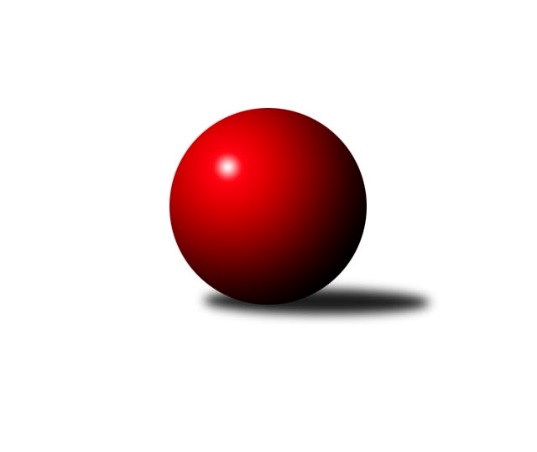 Č.11Ročník 2023/2024	24.5.2024 Východočeský přebor skupina B 2023/2024Statistika 11. kolaTabulka družstev:		družstvo	záp	výh	rem	proh	skore	sety	průměr	body	plné	dorážka	chyby	1.	Rychnov n. Kn. B	11	10	1	0	127 : 49 	(26.5 : 19.5)	2641	21	1832	809	39.5	2.	Vys. Mýto B	11	8	1	2	110 : 66 	(33.0 : 27.0)	2507	17	1720	787	36.8	3.	Přelouč A	11	8	0	3	103 : 73 	(43.0 : 31.0)	2572	16	1789	784	38.3	4.	Třebechovice p. O. A	11	7	0	4	112 : 64 	(38.5 : 23.5)	2623	14	1799	825	32	5.	Solnice A	11	6	1	4	100 : 76 	(48.5 : 43.5)	2553	13	1757	796	39.6	6.	Rybník A	11	5	1	5	91 : 85 	(30.5 : 25.5)	2546	11	1768	777	40.5	7.	Svitavy B	11	4	2	5	82 : 94 	(51.5 : 54.5)	2467	10	1737	730	47.2	8.	Hylváty B	11	4	1	6	86 : 90 	(35.5 : 40.5)	2440	9	1691	750	41.9	9.	České Meziříčí A	11	3	0	8	66 : 110 	(36.0 : 38.0)	2487	6	1736	751	40.3	10.	Hr. Králové A	11	2	1	8	71 : 105 	(38.5 : 47.5)	2554	5	1781	773	45.1	11.	Rychnov n/K C	11	2	1	8	58 : 118 	(24.0 : 32.0)	2438	5	1713	726	44.7	12.	České Meziříčí B	11	2	1	8	50 : 126 	(24.5 : 47.5)	2379	5	1698	681	59.7Tabulka doma:		družstvo	záp	výh	rem	proh	skore	sety	průměr	body	maximum	minimum	1.	Přelouč A	6	6	0	0	70 : 26 	(32.0 : 22.0)	2594	12	2628	2540	2.	Vys. Mýto B	6	6	0	0	68 : 28 	(24.0 : 16.0)	2611	12	2734	2551	3.	Rychnov n. Kn. B	6	5	1	0	72 : 24 	(9.0 : 3.0)	2697	11	2764	2643	4.	Třebechovice p. O. A	6	5	0	1	72 : 24 	(14.0 : 8.0)	2557	10	2595	2490	5.	Hylváty B	5	4	1	0	58 : 22 	(24.5 : 15.5)	2576	9	2658	2489	6.	Rybník A	5	4	0	1	57 : 23 	(19.0 : 13.0)	2397	8	2443	2339	7.	Solnice A	5	4	0	1	53 : 27 	(27.5 : 22.5)	2613	8	2647	2587	8.	Svitavy B	6	3	1	2	52 : 44 	(39.5 : 32.5)	2536	7	2675	2467	9.	České Meziříčí A	6	3	0	3	48 : 48 	(20.0 : 22.0)	2553	6	2595	2453	10.	České Meziříčí B	5	2	1	2	40 : 40 	(10.5 : 11.5)	2491	5	2600	2385	11.	Hr. Králové A	5	2	0	3	39 : 41 	(14.0 : 10.0)	2652	4	2779	2532	12.	Rychnov n/K C	5	1	1	3	34 : 46 	(12.0 : 8.0)	2616	3	2712	2566Tabulka venku:		družstvo	záp	výh	rem	proh	skore	sety	průměr	body	maximum	minimum	1.	Rychnov n. Kn. B	5	5	0	0	55 : 25 	(17.5 : 16.5)	2633	10	2734	2518	2.	Vys. Mýto B	5	2	1	2	42 : 38 	(9.0 : 11.0)	2486	5	2630	2203	3.	Solnice A	6	2	1	3	47 : 49 	(21.0 : 21.0)	2543	5	2697	2420	4.	Třebechovice p. O. A	5	2	0	3	40 : 40 	(24.5 : 15.5)	2640	4	2747	2587	5.	Přelouč A	5	2	0	3	33 : 47 	(11.0 : 9.0)	2567	4	2660	2468	6.	Svitavy B	5	1	1	3	30 : 50 	(12.0 : 22.0)	2450	3	2627	2343	7.	Rybník A	6	1	1	4	34 : 62 	(11.5 : 12.5)	2571	3	2664	2473	8.	Rychnov n/K C	6	1	0	5	24 : 72 	(12.0 : 24.0)	2403	2	2516	2176	9.	Hr. Králové A	6	0	1	5	32 : 64 	(24.5 : 37.5)	2537	1	2625	2445	10.	Hylváty B	6	0	0	6	28 : 68 	(11.0 : 25.0)	2418	0	2596	2148	11.	České Meziříčí A	5	0	0	5	18 : 62 	(16.0 : 16.0)	2472	0	2524	2367	12.	České Meziříčí B	6	0	0	6	10 : 86 	(14.0 : 36.0)	2360	0	2516	2222Tabulka podzimní části:		družstvo	záp	výh	rem	proh	skore	sety	průměr	body	doma	venku	1.	Rychnov n. Kn. B	11	10	1	0	127 : 49 	(26.5 : 19.5)	2641	21 	5 	1 	0 	5 	0 	0	2.	Vys. Mýto B	11	8	1	2	110 : 66 	(33.0 : 27.0)	2507	17 	6 	0 	0 	2 	1 	2	3.	Přelouč A	11	8	0	3	103 : 73 	(43.0 : 31.0)	2572	16 	6 	0 	0 	2 	0 	3	4.	Třebechovice p. O. A	11	7	0	4	112 : 64 	(38.5 : 23.5)	2623	14 	5 	0 	1 	2 	0 	3	5.	Solnice A	11	6	1	4	100 : 76 	(48.5 : 43.5)	2553	13 	4 	0 	1 	2 	1 	3	6.	Rybník A	11	5	1	5	91 : 85 	(30.5 : 25.5)	2546	11 	4 	0 	1 	1 	1 	4	7.	Svitavy B	11	4	2	5	82 : 94 	(51.5 : 54.5)	2467	10 	3 	1 	2 	1 	1 	3	8.	Hylváty B	11	4	1	6	86 : 90 	(35.5 : 40.5)	2440	9 	4 	1 	0 	0 	0 	6	9.	České Meziříčí A	11	3	0	8	66 : 110 	(36.0 : 38.0)	2487	6 	3 	0 	3 	0 	0 	5	10.	Hr. Králové A	11	2	1	8	71 : 105 	(38.5 : 47.5)	2554	5 	2 	0 	3 	0 	1 	5	11.	Rychnov n/K C	11	2	1	8	58 : 118 	(24.0 : 32.0)	2438	5 	1 	1 	3 	1 	0 	5	12.	České Meziříčí B	11	2	1	8	50 : 126 	(24.5 : 47.5)	2379	5 	2 	1 	2 	0 	0 	6Tabulka jarní části:		družstvo	záp	výh	rem	proh	skore	sety	průměr	body	doma	venku	1.	Vys. Mýto B	0	0	0	0	0 : 0 	(0.0 : 0.0)	0	0 	0 	0 	0 	0 	0 	0 	2.	České Meziříčí A	0	0	0	0	0 : 0 	(0.0 : 0.0)	0	0 	0 	0 	0 	0 	0 	0 	3.	Solnice A	0	0	0	0	0 : 0 	(0.0 : 0.0)	0	0 	0 	0 	0 	0 	0 	0 	4.	Rychnov n. Kn. B	0	0	0	0	0 : 0 	(0.0 : 0.0)	0	0 	0 	0 	0 	0 	0 	0 	5.	Třebechovice p. O. A	0	0	0	0	0 : 0 	(0.0 : 0.0)	0	0 	0 	0 	0 	0 	0 	0 	6.	Hr. Králové A	0	0	0	0	0 : 0 	(0.0 : 0.0)	0	0 	0 	0 	0 	0 	0 	0 	7.	Svitavy B	0	0	0	0	0 : 0 	(0.0 : 0.0)	0	0 	0 	0 	0 	0 	0 	0 	8.	Rychnov n/K C	0	0	0	0	0 : 0 	(0.0 : 0.0)	0	0 	0 	0 	0 	0 	0 	0 	9.	Přelouč A	0	0	0	0	0 : 0 	(0.0 : 0.0)	0	0 	0 	0 	0 	0 	0 	0 	10.	Rybník A	0	0	0	0	0 : 0 	(0.0 : 0.0)	0	0 	0 	0 	0 	0 	0 	0 	11.	Hylváty B	0	0	0	0	0 : 0 	(0.0 : 0.0)	0	0 	0 	0 	0 	0 	0 	0 	12.	České Meziříčí B	0	0	0	0	0 : 0 	(0.0 : 0.0)	0	0 	0 	0 	0 	0 	0 	0 Zisk bodů pro družstvo:		jméno hráče	družstvo	body	zápasy	v %	dílčí body	sety	v %	1.	Václav Kašpar 	Vys. Mýto B 	22	/	11	(100%)		/		(%)	2.	Robert Petera 	Třebechovice p. O. A 	20	/	10	(100%)		/		(%)	3.	Martin Nosek 	Solnice A 	18	/	11	(82%)		/		(%)	4.	Tomáš Sukdolák 	Přelouč A 	18	/	11	(82%)		/		(%)	5.	Monika Venclová 	Hylváty B 	18	/	11	(82%)		/		(%)	6.	Petr Víšek 	Hr. Králové A 	18	/	11	(82%)		/		(%)	7.	Jiří Bek 	Třebechovice p. O. A 	18	/	11	(82%)		/		(%)	8.	Michal Kala 	Rychnov n. Kn. B 	18	/	11	(82%)		/		(%)	9.	Jan Brouček 	České Meziříčí A 	16	/	9	(89%)		/		(%)	10.	Dalibor Ksandr 	Rychnov n. Kn. B 	16	/	10	(80%)		/		(%)	11.	Marek Ledajaks 	Vys. Mýto B 	16	/	10	(80%)		/		(%)	12.	Filip Ivan 	Hr. Králové A 	16	/	11	(73%)		/		(%)	13.	Ondřej Brouček 	České Meziříčí A 	16	/	11	(73%)		/		(%)	14.	Lukáš Pacák 	Rychnov n. Kn. B 	16	/	11	(73%)		/		(%)	15.	Tomáš Müller 	Rybník A 	16	/	11	(73%)		/		(%)	16.	Petr Skutil 	Hr. Králové A 	14	/	10	(70%)		/		(%)	17.	Lukáš Müller 	Rybník A 	14	/	10	(70%)		/		(%)	18.	Tomáš Jarolím 	Přelouč A 	13	/	11	(59%)		/		(%)	19.	Luděk Moravec 	Třebechovice p. O. A 	12	/	9	(67%)		/		(%)	20.	Pavel Píč 	Solnice A 	12	/	9	(67%)		/		(%)	21.	Václav Kolář 	Rybník A 	12	/	10	(60%)		/		(%)	22.	Josef Dvořák 	Třebechovice p. O. A 	12	/	10	(60%)		/		(%)	23.	Ilona Sýkorová 	Rychnov n/K C 	12	/	10	(60%)		/		(%)	24.	Rudolf Stejskal 	Solnice A 	12	/	11	(55%)		/		(%)	25.	Petr Zeman 	Přelouč A 	12	/	11	(55%)		/		(%)	26.	Petr Brouček 	České Meziříčí B 	12	/	11	(55%)		/		(%)	27.	Milan Hrubý 	Solnice A 	11	/	9	(61%)		/		(%)	28.	Petr Gálus 	Rychnov n. Kn. B 	11	/	10	(55%)		/		(%)	29.	Petr Bartoš 	Vys. Mýto B 	10	/	5	(100%)		/		(%)	30.	Adam Krátký 	Svitavy B 	10	/	7	(71%)		/		(%)	31.	Jiří Pácha 	Rychnov n. Kn. B 	10	/	7	(71%)		/		(%)	32.	Petr Rus 	Svitavy B 	10	/	8	(63%)		/		(%)	33.	Jan Vencl 	Hylváty B 	10	/	8	(63%)		/		(%)	34.	Kryštof Vavřín 	Hylváty B 	10	/	9	(56%)		/		(%)	35.	Miroslav Kolář 	Rybník A 	10	/	9	(56%)		/		(%)	36.	Karolína Kolářová 	Rybník A 	10	/	10	(50%)		/		(%)	37.	Pavel Krejčík 	Rychnov n/K C 	10	/	10	(50%)		/		(%)	38.	Zdenek Válek 	Svitavy B 	10	/	11	(45%)		/		(%)	39.	Filip Petera 	Třebechovice p. O. A 	10	/	11	(45%)		/		(%)	40.	Martin Podzimek 	Rychnov n/K C 	8	/	4	(100%)		/		(%)	41.	Tomáš Brzlínek 	Vys. Mýto B 	8	/	4	(100%)		/		(%)	42.	Jindřich Jukl 	Svitavy B 	8	/	5	(80%)		/		(%)	43.	Tomáš Skala 	Hylváty B 	8	/	6	(67%)		/		(%)	44.	Petr Bečka 	Hylváty B 	8	/	8	(50%)		/		(%)	45.	Oldřich Krsek 	Rychnov n/K C 	8	/	9	(44%)		/		(%)	46.	Jiří Klusák 	Svitavy B 	8	/	9	(44%)		/		(%)	47.	Pavel Nosek 	Solnice A 	8	/	9	(44%)		/		(%)	48.	Petr Hanuš 	Přelouč A 	8	/	10	(40%)		/		(%)	49.	Miloš Kvapil 	Třebechovice p. O. A 	8	/	10	(40%)		/		(%)	50.	Martin Kozel ml.	Solnice A 	7	/	10	(35%)		/		(%)	51.	Martin Šolc 	Hr. Králové A 	7	/	11	(32%)		/		(%)	52.	Denis Džbánek 	Hr. Králové A 	6	/	3	(100%)		/		(%)	53.	David Štěpán 	České Meziříčí B 	6	/	4	(75%)		/		(%)	54.	Daniel Vošvrda 	České Meziříčí A 	6	/	6	(50%)		/		(%)	55.	Jaroslav Tomášek 	Přelouč A 	6	/	8	(38%)		/		(%)	56.	Kamil Vošvrda 	České Meziříčí A 	6	/	9	(33%)		/		(%)	57.	Marcel Novotný 	Rybník A 	6	/	9	(33%)		/		(%)	58.	Michal Hynek 	Vys. Mýto B 	6	/	9	(33%)		/		(%)	59.	Leoš Bartheldi 	Vys. Mýto B 	6	/	9	(33%)		/		(%)	60.	Michal Horáček 	České Meziříčí B 	6	/	9	(33%)		/		(%)	61.	Jindřich Brouček 	České Meziříčí B 	6	/	9	(33%)		/		(%)	62.	Karel Lang 	Přelouč A 	6	/	10	(30%)		/		(%)	63.	Ladislav Lorenc 	České Meziříčí A 	6	/	11	(27%)		/		(%)	64.	Jan Vaculík 	Svitavy B 	6	/	11	(27%)		/		(%)	65.	Jaroslav Kaplan 	Hylváty B 	6	/	11	(27%)		/		(%)	66.	Tomáš Tláskal 	České Meziříčí B 	6	/	11	(27%)		/		(%)	67.	Jana Klusáková 	Svitavy B 	4	/	2	(100%)		/		(%)	68.	Václav Buřil 	Rychnov n. Kn. B 	4	/	2	(100%)		/		(%)	69.	Daniel Luščák 	Solnice A 	4	/	3	(67%)		/		(%)	70.	Jan Kopecký 	Rychnov n. Kn. B 	4	/	4	(50%)		/		(%)	71.	Jiří Zvejška 	Vys. Mýto B 	4	/	4	(50%)		/		(%)	72.	Filip Roman 	Svitavy B 	4	/	5	(40%)		/		(%)	73.	Ladislav Kolář 	Hylváty B 	4	/	6	(33%)		/		(%)	74.	Jaroslav Pumr 	České Meziříčí B 	4	/	10	(20%)		/		(%)	75.	Vít Richter 	Rychnov n/K C 	4	/	10	(20%)		/		(%)	76.	Petr Dlouhý 	Vys. Mýto B 	4	/	11	(18%)		/		(%)	77.	Oldřich Motyčka 	Třebechovice p. O. A 	2	/	1	(100%)		/		(%)	78.	Jaroslav Havlas 	Přelouč A 	2	/	1	(100%)		/		(%)	79.	Pavel Strnad 	Hylváty B 	2	/	1	(100%)		/		(%)	80.	Pavel Klička 	Přelouč A 	2	/	1	(100%)		/		(%)	81.	David Sukdolák 	Přelouč A 	2	/	1	(100%)		/		(%)	82.	Josef Suchomel 	Přelouč A 	2	/	1	(100%)		/		(%)	83.	Josef Ledajaks 	Vys. Mýto B 	2	/	1	(100%)		/		(%)	84.	Jan Kodytek 	Rychnov n/K C 	2	/	2	(50%)		/		(%)	85.	David Bastl 	Třebechovice p. O. A 	2	/	2	(50%)		/		(%)	86.	Matyáš Motyčka 	Rybník A 	2	/	2	(50%)		/		(%)	87.	Milan Brouček 	České Meziříčí B 	2	/	3	(33%)		/		(%)	88.	Milan Vošvrda 	České Meziříčí A 	2	/	4	(25%)		/		(%)	89.	Dominik Hýbl 	Rychnov n. Kn. B 	2	/	5	(20%)		/		(%)	90.	Miroslav Zeman 	Svitavy B 	2	/	5	(20%)		/		(%)	91.	Věra Moravcová 	Rychnov n/K C 	2	/	6	(17%)		/		(%)	92.	Jan Bernhard 	České Meziříčí A 	2	/	8	(13%)		/		(%)	93.	Ludmila Skutilová 	Hr. Králové A 	2	/	11	(9%)		/		(%)	94.	Tomáš Herrman 	Rybník A 	1	/	3	(17%)		/		(%)	95.	Tobiáš Kozel 	Solnice A 	0	/	1	(0%)		/		(%)	96.	Jakub Zuzánek 	Rychnov n/K C 	0	/	1	(0%)		/		(%)	97.	Pavel Doležal 	Vys. Mýto B 	0	/	1	(0%)		/		(%)	98.	Lenka Peterová 	Třebechovice p. O. A 	0	/	1	(0%)		/		(%)	99.	Jaroslav Kejzlar 	Rychnov n/K C 	0	/	1	(0%)		/		(%)	100.	Zdeněk Zahálka 	Třebechovice p. O. A 	0	/	1	(0%)		/		(%)	101.	Jaroslav Polanský 	Vys. Mýto B 	0	/	1	(0%)		/		(%)	102.	Jonáš Bezdíček 	Hr. Králové A 	0	/	1	(0%)		/		(%)	103.	Ladislav Češka 	Svitavy B 	0	/	1	(0%)		/		(%)	104.	Filip Morávek 	Rychnov n/K C 	0	/	1	(0%)		/		(%)	105.	Pavel Čížek 	Svitavy B 	0	/	2	(0%)		/		(%)	106.	Jiří Komprs 	Hylváty B 	0	/	2	(0%)		/		(%)	107.	Petr Kosejk 	Solnice A 	0	/	3	(0%)		/		(%)	108.	David Štěpán 	České Meziříčí B 	0	/	4	(0%)		/		(%)	109.	Jaroslav Šrámek 	České Meziříčí A 	0	/	5	(0%)		/		(%)	110.	Martin Holý 	Hr. Králové A 	0	/	8	(0%)		/		(%)	111.	Jan Zeman 	Rychnov n/K C 	0	/	10	(0%)		/		(%)Průměry na kuželnách:		kuželna	průměr	plné	dorážka	chyby	výkon na hráče	1.	Rychnov nad Kněžnou, 1-4	2633	1822	811	41.2	(438.9)	2.	Hradec Králové, 1-4	2631	1811	819	39.9	(438.5)	3.	Solnice, 1-2	2593	1808	784	44.7	(432.2)	4.	Přelouč, 1-4	2553	1765	787	40.7	(425.6)	5.	Vysoké Mýto, 1-2	2547	1769	778	38.8	(424.6)	6.	Hylváty, 1-2	2520	1739	781	47.8	(420.1)	7.	Svitavy, 1-2	2514	1779	735	49.8	(419.1)	8.	České Meziříčí, 1-2	2510	1733	776	42.2	(418.4)	9.	Třebechovice, 1-2	2497	1717	779	32.8	(416.2)	10.	TJ Sokol Rybník, 1-2	2349	1643	706	46.0	(391.5)Nejlepší výkony na kuželnách:Rychnov nad Kněžnou, 1-4Rychnov n. Kn. B	2764	7. kolo	Jiří Bek 	Třebechovice p. O. A	498	5. koloRychnov n. Kn. B	2748	5. kolo	Petr Gálus 	Rychnov n. Kn. B	494	9. koloRychnov n/K C	2712	8. kolo	Petr Gálus 	Rychnov n. Kn. B	492	5. koloSolnice A	2697	8. kolo	Jiří Pácha 	Rychnov n. Kn. B	488	5. koloRychnov n. Kn. B	2684	1. kolo	Robert Petera 	Třebechovice p. O. A	486	5. koloRychnov n. Kn. B	2673	3. kolo	Dalibor Ksandr 	Rychnov n. Kn. B	484	7. koloRychnov n. Kn. B	2668	10. kolo	Lukáš Pacák 	Rychnov n. Kn. B	482	10. koloRybník A	2664	1. kolo	Tomáš Sukdolák 	Přelouč A	480	2. koloRychnov n. Kn. B	2654	4. kolo	Oldřich Krsek 	Rychnov n/K C	479	4. koloPřelouč A	2652	2. kolo	Martin Podzimek 	Rychnov n/K C	479	8. koloHradec Králové, 1-4Hr. Králové A	2779	5. kolo	Tomáš Müller 	Rybník A	511	3. koloTřebechovice p. O. A	2747	7. kolo	Filip Ivan 	Hr. Králové A	495	5. koloHr. Králové A	2689	9. kolo	Michal Kala 	Rychnov n. Kn. B	493	11. koloRybník A	2662	3. kolo	Petr Víšek 	Hr. Králové A	493	9. koloPřelouč A	2660	9. kolo	Petr Skutil 	Hr. Králové A	485	3. koloRychnov n. Kn. B	2658	11. kolo	Petr Víšek 	Hr. Králové A	482	5. koloHr. Králové A	2656	3. kolo	Jiří Bek 	Třebechovice p. O. A	482	7. koloHr. Králové A	2606	7. kolo	Petr Skutil 	Hr. Králové A	479	9. koloHr. Králové A	2532	11. kolo	Filip Ivan 	Hr. Králové A	478	9. koloČeské Meziříčí B	2321	5. kolo	Lukáš Müller 	Rybník A	471	3. koloSolnice, 1-2Rychnov n. Kn. B	2734	2. kolo	Michal Kala 	Rychnov n. Kn. B	519	2. koloSolnice A	2647	4. kolo	Robert Petera 	Třebechovice p. O. A	487	9. koloSolnice A	2619	2. kolo	Milan Hrubý 	Solnice A	468	11. koloSolnice A	2615	9. kolo	Pavel Píč 	Solnice A	466	2. koloSolnice A	2598	11. kolo	Lukáš Pacák 	Rychnov n. Kn. B	463	2. koloTřebechovice p. O. A	2587	9. kolo	Milan Hrubý 	Solnice A	462	4. koloSolnice A	2587	7. kolo	Jiří Bek 	Třebechovice p. O. A	459	9. koloHr. Králové A	2561	4. kolo	Martin Nosek 	Solnice A	459	7. koloČeské Meziříčí B	2516	7. kolo	Pavel Nosek 	Solnice A	456	7. koloPřelouč A	2468	11. kolo	Pavel Píč 	Solnice A	456	11. koloPřelouč, 1-4Přelouč A	2628	8. kolo	Tomáš Sukdolák 	Přelouč A	539	1. koloPřelouč A	2616	3. kolo	Petr Bartoš 	Vys. Mýto B	483	8. koloTřebechovice p. O. A	2605	3. kolo	Tomáš Sukdolák 	Přelouč A	473	3. koloPřelouč A	2604	1. kolo	Petr Hanuš 	Přelouč A	466	3. koloPřelouč A	2599	5. kolo	Tomáš Sukdolák 	Přelouč A	464	10. koloPřelouč A	2577	10. kolo	Karel Lang 	Přelouč A	461	8. koloRybník A	2542	10. kolo	Miroslav Kolář 	Rybník A	460	10. koloPřelouč A	2540	6. kolo	Josef Dvořák 	Třebechovice p. O. A	459	3. koloČeské Meziříčí A	2524	6. kolo	Jan Vencl 	Hylváty B	459	5. koloVys. Mýto B	2520	8. kolo	Tomáš Jarolím 	Přelouč A	458	10. koloVysoké Mýto, 1-2Vys. Mýto B	2734	7. kolo	Václav Kašpar 	Vys. Mýto B	523	7. koloVys. Mýto B	2647	3. kolo	Václav Kašpar 	Vys. Mýto B	508	3. koloVys. Mýto B	2624	5. kolo	Václav Kašpar 	Vys. Mýto B	489	11. koloVys. Mýto B	2557	11. kolo	Marek Ledajaks 	Vys. Mýto B	489	5. koloVys. Mýto B	2555	1. kolo	Václav Kašpar 	Vys. Mýto B	488	1. koloVys. Mýto B	2551	9. kolo	Václav Kašpar 	Vys. Mýto B	485	5. koloHr. Králové A	2532	1. kolo	Václav Kašpar 	Vys. Mýto B	477	9. koloSvitavy B	2517	7. kolo	Filip Ivan 	Hr. Králové A	476	1. koloSolnice A	2509	3. kolo	Pavel Píč 	Solnice A	474	3. koloČeské Meziříčí A	2481	9. kolo	Tomáš Brzlínek 	Vys. Mýto B	462	7. koloHylváty, 1-2Hylváty B	2658	10. kolo	Monika Venclová 	Hylváty B	513	2. koloHylváty B	2621	8. kolo	Monika Venclová 	Hylváty B	486	10. koloHylváty B	2595	2. kolo	Jaroslav Kaplan 	Hylváty B	482	8. koloHylváty B	2518	6. kolo	Karolína Kolářová 	Rybník A	466	4. koloRychnov n/K C	2516	10. kolo	Martin Podzimek 	Rychnov n/K C	466	10. koloSolnice A	2512	6. kolo	Monika Venclová 	Hylváty B	465	6. koloHylváty B	2489	4. kolo	Jaroslav Kaplan 	Hylváty B	459	10. koloRybník A	2473	4. kolo	Petr Bečka 	Hylváty B	457	8. koloHr. Králové A	2445	2. kolo	Kryštof Vavřín 	Hylváty B	455	10. koloČeské Meziříčí B	2380	8. kolo	Pavel Píč 	Solnice A	454	6. koloSvitavy, 1-2Svitavy B	2675	8. kolo	Petr Rus 	Svitavy B	473	8. koloRychnov n. Kn. B	2602	6. kolo	Jana Klusáková 	Svitavy B	467	8. koloSvitavy B	2586	6. kolo	Petr Gálus 	Rychnov n. Kn. B	460	6. koloHr. Králové A	2517	8. kolo	Václav Buřil 	Rychnov n. Kn. B	459	6. koloSolnice A	2515	10. kolo	Jiří Klusák 	Svitavy B	457	1. koloSvitavy B	2511	1. kolo	Jan Vaculík 	Svitavy B	455	8. koloPřelouč A	2508	4. kolo	Jiří Klusák 	Svitavy B	453	6. koloSvitavy B	2495	10. kolo	Denis Džbánek 	Hr. Králové A	452	8. koloSvitavy B	2483	3. kolo	Filip Ivan 	Hr. Králové A	452	8. koloSvitavy B	2467	4. kolo	Petr Rus 	Svitavy B	452	1. koloČeské Meziříčí, 1-2Svitavy B	2627	5. kolo	Jan Brouček 	České Meziříčí A	500	5. koloSolnice A	2606	1. kolo	Petr Brouček 	České Meziříčí B	494	6. koloČeské Meziříčí B	2600	6. kolo	Jan Brouček 	České Meziříčí A	477	10. koloČeské Meziříčí A	2595	10. kolo	Monika Venclová 	Hylváty B	469	7. koloČeské Meziříčí A	2593	5. kolo	Filip Ivan 	Hr. Králové A	464	10. koloČeské Meziříčí A	2583	1. kolo	Michal Hynek 	Vys. Mýto B	464	4. koloČeské Meziříčí A	2575	3. kolo	Jiří Klusák 	Svitavy B	464	5. koloRybník A	2562	6. kolo	Petr Bartoš 	Vys. Mýto B	461	4. koloVys. Mýto B	2561	4. kolo	Ladislav Lorenc 	České Meziříčí A	460	7. koloČeské Meziříčí B	2548	2. kolo	Martin Nosek 	Solnice A	459	1. koloTřebechovice, 1-2Třebechovice p. O. A	2595	4. kolo	Monika Venclová 	Hylváty B	479	1. koloTřebechovice p. O. A	2573	2. kolo	Jiří Bek 	Třebechovice p. O. A	456	4. koloTřebechovice p. O. A	2572	8. kolo	Tomáš Brzlínek 	Vys. Mýto B	455	6. koloTřebechovice p. O. A	2569	1. kolo	Robert Petera 	Třebechovice p. O. A	452	2. koloTřebechovice p. O. A	2543	10. kolo	Jan Brouček 	České Meziříčí A	451	4. koloRybník A	2521	8. kolo	Jiří Bek 	Třebechovice p. O. A	451	2. koloČeské Meziříčí A	2520	4. kolo	Oldřich Motyčka 	Třebechovice p. O. A	448	1. koloVys. Mýto B	2516	6. kolo	Václav Kašpar 	Vys. Mýto B	446	6. koloTřebechovice p. O. A	2490	6. kolo	Luděk Moravec 	Třebechovice p. O. A	445	2. koloHylváty B	2444	1. kolo	Tomáš Müller 	Rybník A	444	8. koloTJ Sokol Rybník, 1-2Rybník A	2443	9. kolo	Tomáš Müller 	Rybník A	456	9. koloRybník A	2440	11. kolo	Martin Nosek 	Solnice A	441	5. koloSolnice A	2420	5. kolo	Václav Kolář 	Rybník A	438	2. koloRybník A	2381	5. kolo	Václav Kolář 	Rybník A	435	9. koloRybník A	2380	7. kolo	Václav Kolář 	Rybník A	432	11. koloČeské Meziříčí A	2367	11. kolo	Václav Kolář 	Rybník A	431	7. koloSvitavy B	2343	9. kolo	Jiří Klusák 	Svitavy B	428	9. koloRybník A	2339	2. kolo	Lukáš Müller 	Rybník A	426	11. koloVys. Mýto B	2203	2. kolo	Pavel Píč 	Solnice A	424	5. koloRychnov n/K C	2176	7. kolo	Miroslav Kolář 	Rybník A	422	9. koloČetnost výsledků:	8.0 : 8.0	5x	6.0 : 10.0	5x	5.0 : 11.0	2x	4.0 : 12.0	7x	2.0 : 14.0	2x	16.0 : 0.0	3x	14.0 : 2.0	11x	13.0 : 3.0	1x	12.0 : 4.0	18x	10.0 : 6.0	12x